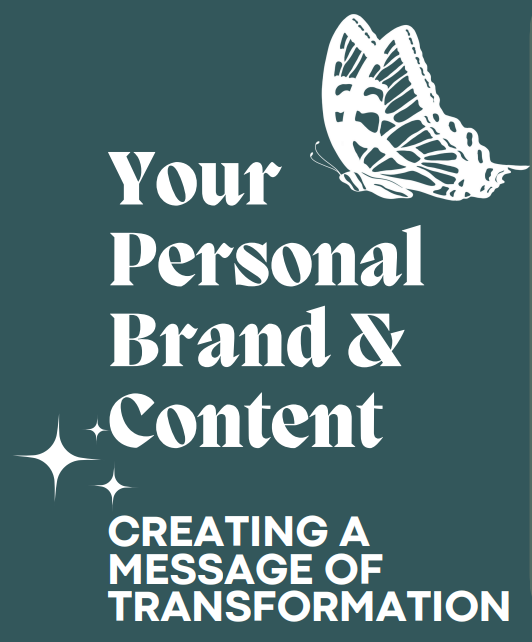 Part 1 ~ Why Personal Branding MattersBuilds credibilityOpens opportunitiesFosters connectionsQUESTIONS:What’s your super power?Super power questions:What have I trained in?What skills do I have?What was I born with? Passions/desires?Personal storiesSuper power questions:What experiences have shaped who you are today?What challenges have you overcome?How can you use your story to connect with others and build authenticity?The principle of giving to receiveSuper power questions:What can you share to add value?How can you help educate your audience?What can you do to inspire your followers?Part 2 ~ Why Content Creation MattersCARE + SERVE = TRANSFORMATIONC – Connections and community	Connect with others, build your communityA – Authentic	Be authentic, share who you really areR – Relationships	Create positive relationshipsE – Essence of your message	Creating content on LinkedIn:What do you want people to know about you?Is it clear who you are and who you serve?What is your content about? What are you sharing?If someone wanted to quote you by looking at your LinkedIn content, would they be able to?
S – Serve	Serve others through your contentE – Encourage	By sharing your story, you can encourage othersR – Relational	Build relationships by making business friendsV – Value	Focus on your zone of genius: Give valueE - Engage	Look at the last 10 posts on your LinkedIn page:What will people discover about you?Will they know who you are, who you serve?Do your posts share your personality as well as what your business is about?Are you posting your own content or reposting someone else’s post?When you care about and serve others, you can create a transformation!Use your content to start making positive connections and build a community of BUSINESS FRIENDS!Connect with us:Trae Bohlen – https://www.linkedin.com/in/traebohlen/Val Roskens Tews – https://www.linkedin.com/in/val-roskens-tews/